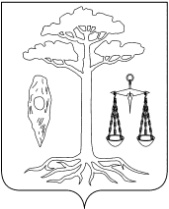 СОВЕТТЕЙКОВСКОГО МУНИЦИПАЛЬНОГО РАЙОНАШЕСТОГО СОЗЫВАР Е Ш Е Н И Еот  16.03.2016г.   № 58-рг.ТейковоО внесении изменений в решение Совета Тейковского муниципального района от 12.12.2012г. №218-р «Об утверждении Положения о порядке приватизации муниципального имущества Тейковского муниципального района»           В целях приведения правовых актов Тейковского муниципального района в соответствие с Федеральным законом от 21.12.2001г. № 178-ФЗ «О приватизации государственного и муниципального имущества» (в действующей редакции), Уставом Тейковского муниципального района Ивановской области, Совет Тейковского муниципального района РЕШИЛ:Внести в приложение к решению Совета Тейковского муниципального района от 12.12.2012г. №218-р «Об утверждении Положения о порядке приватизации муниципального имущества Тейковского муниципального района» изменения, изложив его в новой редакции, согласно приложению.Глава  Тейковского                             муниципального района                                                               С.А.Семенова                                                    Приложение к  решению Совета Тейковского                           муниципального района                                                            от  16.03.2016г.   № 58-р«Приложение к  решению Совета Тейковского                           муниципального районаот   12.12.2012г.      № 218-рПОЛОЖЕНИЕО ПОРЯДКЕ ПРИВАТИЗАЦИИ МУНИЦИПАЛЬНОГО ИМУЩЕСТВАТЕЙКОВСКОГО МУНИЦИПАЛЬНОГО РАЙОНА1. Общие положения1.1.    Настоящее Положение разработано в соответствии с Гражданским Кодексом  Российской  Федерации, Федеральным законом  от   21.12.2001г. № 178-ФЗ «О приватизации государственного и муниципального имущества»  (в действующей редакции) и определяет порядок возмездного отчуждения муниципального имущества Тейковского муниципального района (далее - муниципальное имущество) в собственность юридических и физических лиц. 1.2. Приватизация муниципального имущества осуществляется способами, установленными Федеральным законом от 21.12.2001г. № 178-ФЗ «О приватизации государственного и муниципального имущества» (в действующей редакции).  1.3. Отчуждение муниципального имущества осуществляется администрацией Тейковского муниципального района согласно прогнозному плану (программе) приватизации муниципального имущества Тейковского муниципального района на очередной год.1.4. Действие настоящего Положения не распространяется на отношения, возникающие при отчуждении следующих объектов муниципальной собственности:1) земли, за исключением отчуждения земельных участков, на которых расположены объекты недвижимости, в том числе имущественные комплексы;2) природных ресурсов;3) муниципального жилищного фонда;4) безвозмездно в собственность религиозных организаций для использования в соответствующих целях культовых зданий и сооружений с относящимися к ним земельными участками и иного находящегося в муниципальной собственности имущества религиозного назначения, а также безвозмездно в собственность общероссийских общественных организаций инвалидов и организаций, единственными учредителями которых являются общероссийские общественные организации инвалидов, земельных участков, которые находятся в муниципальной собственности и на которых расположены здания, строения и сооружения, находящиеся в собственности указанных организаций;5) муниципального имущества в собственность некоммерческих организаций, созданных при преобразовании муниципальных унитарных предприятий, и муниципального имущества, передаваемого государственным корпорациям и иным некоммерческим организациям в качестве имущественного взноса муниципального образования;6) муниципальными унитарными предприятиями, муниципальными учреждениями имущества, закрепленного за ними в хозяйственном ведении или оперативном управлении;7)  муниципального имущества на основании судебного решения;8) акций в предусмотренных законодательством случаях возникновения у Тейковского муниципального района  права требовать выкупа их акционерным обществом;9) акций акционерного общества, а также ценных бумаг, конвертируемых в акции акционерного общества, в случае их выкупа в порядке, установленном статьями 84.2, 84.7 и 84.8 Федерального закона от 26 декабря 1995 года № 208-ФЗ "Об акционерных обществах" (в действующей редакции).2. Компетенция органов местного самоуправленияТейковского муниципального района в сфере приватизации2.1. Для реализации единой политики в области приватизации муниципального имущества органы местного самоуправления Тейковского муниципального района наделяются следующими полномочиями:2.2. Совет Тейковского муниципального района:1)   утверждает Положение о  порядке приватизации муниципального имущества Тейковского муниципального района;2) ежегодно рассматривает и утверждает прогнозный план (программу) приватизации имущества, находящегося в муниципальной собственности Тейковского муниципального района на очередной год (далее – План приватизации);3) ежегодно рассматривает и утверждает отчет о результатах приватизации имущества, находящегося в муниципальной собственности Тейковского муниципального района за прошедший год;4) принимает решения о предоставлении рассрочки платежа в случаях, предусмотренных Федеральным законом от 21.12.2001г. № 178-ФЗ «О приватизации государственного и муниципального имущества» (в действующей редакции);5)   осуществляет иные полномочия в сфере приватизации муниципального имущества, предусмотренные федеральным законодательством и настоящим Положением.2.3. Администрация Тейковского муниципального района (далее - Администрация):1) выступает продавцом муниципального имущества;2) заключает договоры купли-продажи муниципального имущества, договоры о задатке и другие договоры при приватизации муниципального имущества;3) принимает решение об условиях приватизации  муниципального имущества и о создании комиссии по проведению приватизации;4) осуществляет иные полномочия в сфере приватизации муниципального имущества, предусмотренные федеральным законодательством и настоящим Положением.5) разрабатывает проект Плана приватизации на очередной год;6) готовит проект отчета о результатах приватизации муниципального имущества за прошедший год;7) готовит предложения по внесению изменений в План приватизации на очередной год;8) осуществляет действия по государственной регистрации перехода права собственности на муниципальное имущество и сделок купли-продажи;9) осуществляет другие полномочия в сфере приватизации муниципального имущества.3. Порядок планирования приватизации муниципального имущества3.1. Планирование приватизации муниципального имущества включает в себя разработку и утверждение Плана приватизации, отчета о результатах приватизации.3.2. Администрация разрабатывает проект Плана приватизации на очередной год по форме, указанной в приложении к настоящему Положению. План приватизации содержит перечень муниципальных унитарных предприятий, а также находящихся в муниципальной собственности акций акционерных обществ, долей в уставных капиталах обществ с ограниченной ответственностью, и иного муниципального имущества, подлежащего приватизации в очередном году, с указанием характеристик имущества и предполагаемые сроки его приватизации.3.3. Структурные подразделения Администрации не позднее, чем за 3 календарных месяца до начала очередного финансового года  направляют в предложения о приватизации находящихся в их ведении муниципальных унитарных предприятий и иного муниципального имущества.3.4. Совет Тейковского муниципального района утверждает План приватизации на очередной год до рассмотрения  проекта решения о бюджете на очередной финансовый год и плановый период.3.5. Администрация в текущем году осуществляет мониторинг хода приватизации и готовит предложения по внесению изменений в План приватизации на текущий и очередной год.Совет Тейковского муниципального района вправе принять в течение года решение о внесении изменений в План приватизации на текущий год и о приватизации муниципального имущества, не включенного в План  приватизации.3.6. Администрация готовит проект отчета о результатах приватизации муниципального имущества. Проект отчета о результатах приватизации за прошедший год содержит перечень приватизированных в прошедшем году имущественных комплексов муниципальных унитарных предприятий, акций акционерных обществ, и иного муниципального имущества с указанием способа, срока и цены сделки приватизации.Ежегодно, не позднее 1 марта, проект  отчета о результатах приватизации муниципального имущества направляется в Совет Тейковского муниципального района на утверждение.4. Способы приватизации муниципального имущества4.1. Используются следующие способы приватизации муниципального имущества:1) преобразование муниципального унитарного предприятия в акционерное общество;2) преобразование муниципального унитарного предприятия в общество с ограниченной ответственностью;3) продажа муниципального имущества на аукционе;4) продажа   акций    акционерных  обществ   на специализированном аукционе;5) продажа муниципального имущества на конкурсе;6) продажа муниципального имущества посредством публичного предложения;7) продажа муниципального имущества без объявления цены;8) внесение муниципального имущества в качестве вклада в уставные капиталы акционерных обществ;9) продажа акций акционерных обществ по результатам доверительного управления.4.2. Приватизация имущественных комплексов муниципальных унитарных предприятий осуществляется путем их преобразования в хозяйственные общества.Приватизация имущественного комплекса муниципального унитарного предприятия в случае, если определенный в соответствии со статьей 11 Федерального закона от 21.12.2001г. № 178-ФЗ «О приватизации государственного и муниципального имущества» (в действующей редакции), размер уставного капитала хозяйственного общества,   создаваемого   в   процессе   приватизации,  равен минимальному размеру уставного капитала акционерного общества, установленному  законодательством Российской Федерации, или превышает его, осуществляется путем преобразования муниципального унитарного предприятия в акционерное общество.В случае, если один из таких показателей деятельности этого муниципального  унитарного предприятия, как средняя численность работников или выручка от реализации товаров (работ, услуг) без учета налога на добавленную стоимость, определенные за предшествующие приватизации три календарных года, либо сумма остаточной стоимости его основных средств и нематериальных активов на последнюю отчетную дату, не превышает предельное значение, установленное в соответствии с Федеральным законом от 24 июля 2007 года № 209-ФЗ "О развитии малого и среднего предпринимательства в Российской Федерации" для субъектов малого предпринимательства, приватизация имущественного комплекса унитарного предприятия может быть осуществлена также путем его преобразования в общество с ограниченной ответственностью.В случае, если определенный в соответствии со статьей 11 Федерального закона от 21.12.2001г. № 178-ФЗ «О приватизации государственного и муниципального имущества» (в действующей редакции) размер уставного капитала хозяйственного общества, создаваемого в процессе приватизации, ниже минимального размера уставного капитала акционерного общества, установленного законодательством Российской Федерации, приватизация имущественного комплекса унитарного предприятия осуществляется путем преобразования унитарного предприятия в общество с ограниченной ответственностью.5. Решение об условиях приватизации муниципального имущества5.1. В решении об условиях приватизации муниципального имущества должны содержаться следующие сведения:- наименование имущества и иные позволяющие его индивидуализировать данные (характеристика имущества);- способ приватизации имущества;- начальная цена;- срок рассрочки платежа (в случае ее предоставления);- иные необходимые для приватизации имущества сведения.5.2. В случае приватизации имущественного комплекса муниципального унитарного предприятия решением об условиях приватизации муниципального имущества также утверждается:- состав подлежащего приватизации имущественного комплекса муниципального унитарного предприятия и расчет балансовой стоимости подлежащих приватизации активов унитарного предприятия, определенные в соответствии со статьей 11 Федерального закона от 21.12.2001г. № 178-ФЗ «О приватизации государственного и муниципального имущества» (в действующей редакции);- перечень объектов (в том числе исключительных прав), не подлежащих приватизации в составе имущественного комплекса муниципального унитарного предприятия;- размер уставного капитала акционерного общества или общества с ограниченной ответственностью, создаваемых посредством преобразования муниципального унитарного предприятия;- количество, категории и номинальная стоимость акций акционерного общества или номинальная стоимость доли участника общества с ограниченной ответственностью – Тейковского муниципального района.5.3. Решение об условиях приватизации муниципального имущества принимается Администрацией в соответствии с Планом приватизации и оформляется постановлением Администрации.5.4. Подготовка проекта решения об условиях приватизации муниципального имущества и необходимых документов осуществляется Администрацией с учетом:- финансово-экономического состояния муниципального унитарного предприятия;- обязательств, накладывающих обременение на объект приватизации и/или покупателя;- предполагаемого способа управления приватизированным объектом в виде сохранения в собственности Тейковского муниципального района пакета акций, целесообразности обособления имущества в собственности Тейковского муниципального района.Администрация определяет сроки проведения инвентаризации имущества и обязательств муниципального унитарного предприятия, аудиторской проверки деятельности предприятия и представления результатов инвентаризации, аудиторского заключения, промежуточного баланса, плана земельного участка.6. Информационное обеспечение приватизациимуниципального имущества6.1. Под информационным обеспечением приватизации муниципального имущества понимаются мероприятия, направленные на создание возможности свободного доступа неограниченного круга лиц к информации о приватизации и включающие в себя размещение на официальных сайтах в сети "Интернет" Плана приватизации муниципального имущества, актов планирования приватизации имущества, находящегося в собственности Тейковского муниципального района, решений об условиях приватизации муниципального имущества, информационных сообщений о продаже муниципального имущества и об итогах его продажи, ежегодных отчетов о результатах приватизации муниципального имущества Тейковского муниципального имущества.Информация о приватизации муниципального имущества, указанная в настоящем пункте, подлежит размещению на официальном  сайте Тейковского муниципального района, а также на официальном сайте Российской Федерации в сети "Интернет" для размещения информации о проведении торгов, определенном Правительством Российской Федерации (далее - сайты в сети «Интернет»).6.2. Информационное сообщение о продаже муниципального имущества, об итогах его продажи также размещаются на сайтах в сети «Интернет».Информационное сообщение о продаже муниципального имущества подлежит размещению на сайтах в сети "Интернет" не менее чем за тридцать дней до дня осуществления продажи указанного имущества, если иное не предусмотрено Федеральным законом от 21.12.2001г. № 178-ФЗ «О приватизации государственного и муниципального имущества» (в действующей редакции).Решение об условиях приватизации муниципального имущества размещается в открытом доступе на сайтах в сети «Интернет» в течение десяти дней со дня принятия этого решения.6.3. Информационное сообщение о продаже муниципального имущества должно содержать, за исключением случаев, предусмотренных Федеральным законом от 21.12.2001г. № 178-ФЗ «О приватизации государственного и муниципального имущества» (в действующей редакции), следующие сведения:1) наименование органа местного самоуправления, принявших решение об условиях приватизации такого имущества, реквизиты указанного решения;2) наименование такого имущества и иные позволяющие его индивидуализировать сведения (характеристика имущества);3) способ приватизации такого имущества;4) начальная цена продажи такого имущества;5) форма подачи предложений о цене такого имущества;6) условия и сроки платежа, необходимые реквизиты счетов;7) размер задатка, срок и порядок его внесения, необходимые реквизиты счетов;8) порядок, место, даты начала и окончания подачи заявок, предложений;9) исчерпывающий перечень представляемых участниками торгов документов и требований к их оформлению;10) срок заключения договора купли-продажи такого имущества;11) порядок ознакомления покупателей с иной информацией, условиями договора купли-продажи такого имущества;12) ограничения участия отдельных категорий физических лиц и юридических лиц в приватизации такого имущества;13) порядок определения победителей (при проведении аукциона, специализированного аукциона, конкурса) либо лиц, имеющих право приобретения муниципального имущества (при проведении его продажи посредством публичного предложения и без объявления цены);14) место и срок подведения итогов продажи муниципального имущества;15) сведения обо всех предыдущих торгах по продаже такого имущества, объявленных в течение года, предшествующего его продаже, и об итогах торгов по продаже такого имущества6.4. При продаже находящихся в муниципальной собственности акций акционерного общества или доли в уставном капитале общества с ограниченной ответственностью также указываются следующие сведения:1) полное наименование, адрес (место нахождения) акционерного общества или общества с ограниченной ответственностью;2) размер уставного капитала хозяйственного общества, общее количество, номинальная стоимость и категории выпущенных акций акционерного общества или размер и номинальная стоимость доли в уставном капитале общества с ограниченной ответственностью, принадлежащей Тейковскому муниципальному району;3) перечень видов основной продукции (работ, услуг), производство которой осуществляется акционерным обществом или обществом с ограниченной ответственностью;4) условия конкурса при продаже акций акционерного общества или долей в уставном капитале общества с ограниченной ответственностью на конкурсе;5) сведения о доле на рынке определенного товара хозяйствующего субъекта, включенного в Реестр хозяйствующих субъектов, имеющих долю на рынке определенного товара в размере более чем 35 процентов;6) адрес сайта в сети "Интернет", на котором размещена годовая бухгалтерская (финансовая) отчетность и промежуточная бухгалтерская (финансовая) отчетность хозяйственного общества в соответствии со статьей                  10.1 Федерального закона от 21.12.2001г. № 178-ФЗ «О приватизации государственного и муниципального имущества»;7) площадь земельного участка или земельных участков, на которых расположено недвижимое имущество хозяйственного общества;8) численность работников хозяйственного общества;9) площадь объектов недвижимого имущества хозяйственного общества и их перечень с указанием действующих и установленных при приватизации таких объектов обременений;10) сведения о предыдущих торгах по продаже такого имущества за год, предшествующий дню его продажи, которые не состоялись, были отменены, признаны недействительными, с указанием соответствующей причины (отсутствие заявок, явка только одного покупателя, иная причина).6.5. Информация о результатах сделок приватизации муниципального имущества подлежит размещению на сайтах в сети «Интернет» в течение десяти дней со дня совершения указанных сделок.6.6. К информации о результатах сделок приватизации муниципального имущества, подлежащей размещению на сайтах в сети «Интернет», относятся:1) наименование продавца такого имущества;2) наименование такого имущества и иные позволяющие его индивидуализировать сведения (характеристика имущества);3) дата, время и место проведения торгов;4) цена сделки приватизации;5) имя физического лица или наименование юридического лица - участника продажи, который предложил наиболее высокую цену за такое имущество по сравнению с предложениями других участников продажи, за исключением предложения победителя продажи (в случае использования закрытой формы подачи предложений о цене), или участника продажи, который сделал предпоследнее предложение о цене такого имущества в ходе продажи (в случае использования открытой формы подачи предложений о цене);6) имя физического лица или наименование юридического лица - победителя торгов.7. Оформление сделок купли-продажи7.1. Продажа муниципального имущества оформляется договором купли-продажи.       7.2. Право собственности на приобретаемое муниципальное имущество переходит к покупателю в установленном порядке после полной его оплаты с учетом особенностей, установленных Федеральным законом от 21.12.2001г. №178-ФЗ «О приватизации государственного и муниципального имущества» (в действующей редакции).7.3. Право собственности на приватизируемое недвижимое имущество переходит к покупателю со дня государственной регистрации перехода права собственности на такое имущество. Основанием государственной регистрации такого имущества является договор купли-продажи недвижимого имущества, а также передаточный акт или акт приема-передачи имущества. Расходы на оплату услуг регистратора возлагаются на покупателя.7.4. Договор купли-продажи с победителем заключается в сроки, установленные Федеральным законом от 21.12.2001г. №178-ФЗ «О приватизации государственного и муниципального имущества» (в действующей редакции).7.5. Нарушение порядка проведения продажи муниципального имущества, включая неправомерный отказ в признании претендента участником торгов, влечет за собой признание сделки, заключенной по результатам продажи такого имущества, недействительной.8. Порядок оплаты муниципального имущества8.1. При продаже муниципального имущества законным средством платежа признается валюта Российской Федерации.8.2. Оплата приобретаемого покупателем муниципального имущества производится единовременно или в рассрочку. Срок рассрочки не может быть более чем один год.Решение о предоставлении рассрочки может быть принято в случае приватизации муниципального имущества без объявления цены.8.3. В решении о предоставлении рассрочки указываются сроки ее предоставления и порядок внесения платежей. Срок предоставления рассрочки и порядок внесения платежей должны  содержаться в информационном сообщении о приватизации муниципального имущества.8.4. На сумму денежных средств, по уплате которой предоставляется рассрочка, производится начисление процентов исходя из ставки, равной одной трети ставки рефинансирования Центрального банка Российской Федерации, действующей на дату размещения на сайтах в сети "Интернет" объявления о продаже.Начисленные проценты перечисляются в порядке, установленном Бюджетным кодексом Российской Федерации.Покупатель вправе оплатить приобретаемое муниципальное имущество досрочно.8.5. Право собственности на муниципальное имущество, приобретенное в рассрочку, переходит в порядке, установленном законодательством Российской Федерации.Передача покупателю приобретенного в рассрочку имущества осуществляется в порядке, установленном законодательством Российской Федерации и договором купли-продажи, не позднее чем через тридцать дней с даты заключения договора купли-продажи.8.6. С момента передачи покупателю приобретенного в рассрочку имущества и до момента его полной оплаты указанное имущество признается находящимся в залоге для обеспечения исполнения покупателем его обязанности по оплате приобретенного муниципального имущества.В случае нарушения покупателем сроков и порядка внесения платежей обращается взыскание на заложенное имущество в судебном порядке.С покупателя могут быть взысканы также убытки, причиненные неисполнением договора купли-продажи.Приложениек Положению о порядке приватизациимуниципального имуществаТейковского муниципального районаПрогнозный план (программа) приватизациимуниципального имущества Тейковского муниципального районана _________ годРаздел I. Приватизация муниципального имущества: Раздел II. Преобразование муниципальных унитарных предприятий в хозяйственное общество:Раздел III. Приватизация акций акционерных обществ и долей в обществах с ограниченной ответственностью».№
п/пНаименование имуществаМестонахождение   
 имуществаХарактеристики имущества№ 
п/пНаименование
предприятияМестонахождениепредприятияСпособ   
приватизации№ 
п/пНаименование
предприятияМестонахождениепредприятияСпособ   
приватизации№п/пНаименование  
хозяйственного обществаХарактеристика имуществаХарактеристика имуществаХарактеристика имущества№п/пНаименование  
хозяйственного обществаместонахождениедоля     
принадлежащих
 Тейковскому муниципальном району акций
   (долей)   
   в общем   
 количестве  
акций (долей)
 обществ (%)количество  
акций    
  (долей),   
 подлежащих  
приватизации,
   шт. (%)